SUPPLY LIST - Solaris & Luminaire -INTRO TO IQ & MDC PRIOR TO CLASS –Create a Mastery Notebook:   It is a good idea to create a Mastery Notebook for notes and handouts.  You will need a 3-Ring 1” Notebook, a ruled notebook paper, and sheet protectors.  Use the sheet protectors to organize the class notes, handouts, and sample stitch outs for future reference.  You’ll be glad you did.Use blue painter’s tape to label all personal items you bring to class with your name.  Painter’s tape doesn’t leave a residue should you need to remove the label.  In the Mastery class, everyone has the same items and mistaken ownership can easily happen.  Also, if an item is left in class, we will know who it belongs to and reunite the item with the rightful owner.  CLASS FORMAT:  Hands On – No stitch out.  A USB stick is listed on the class supply list which will be needed to save the designs created in class to stitch out at home.  There is no need to bring fabric, thread or bobbin.If you are reserving a classroom machine, bring the following machine accessories:Scanning Frame with six magnetsMulti-Purpose ScrewdriverManuals (if you have them printed out)Dual Function Stylus and wired mouseIf you are bringing your own machine to class, bring the following:MachineEmbroidery ArmPower CordScanning Frame with six magnetsMulti-Purpose ScrewdriverManuals (if you have them printed out)Dual Function Stylus and wired mouseAdditional supplies needed:Mastery Notebook (as recommended above)Bootcamp Work Book (if you have one) Pencil/penUSB StickIMPORTANT – Please Read - Classroom Machines:Reserving a machine is your responsibility – SWI staff will not automatically reserve a machine for you, so please make sure you request a machine when you register for a class.  If a machine is not available, you have three options: (1) bring your machine and items listed on supply list to class; (2) sit with an attendee and observe the class; and, (3) put your name on the Wait List should one of the attendees cancel prior to class.Here are a few other important points to note:  Classroom machines only include the machine, foot pedal, embroidery arm, and power cord – You must provide all other machine parts needed for class listed on the Class Supply List;Bring all supplies listed for each class;You must call at least 24 hours prior to the class to cancel – if you no show, there may be a charge for the next class;5507 Palmer Crossing Circle, Sarasota, Florida  34233 (941)924-5600 www.sewworthit.com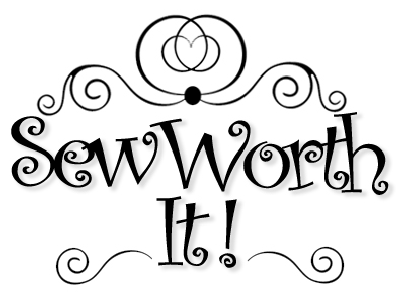 